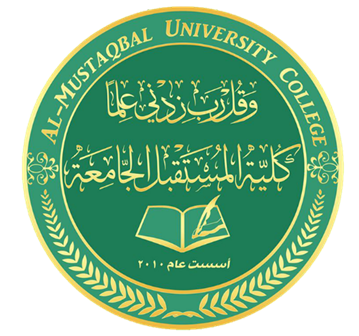 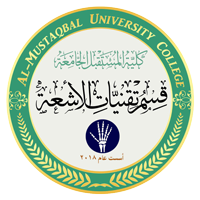 General Physics Experimental Lecture 1 Ohm’s Law1st stagebyAssistant lecturer  Ansam Fadil Ali Showard2022-2023Objective:To find the relationship between voltage and current (investigate the Ohm's Law)Apparatus: • Power supply• Connecting wires• resistances• Ammeter• VoltmeterTheory:In this lab, you will construct a simple circuit using a single known resistance, R. Then you will use an ammeter to measure the current, I, through the resistance and a voltmeter to measure the potential difference, V, across the resistance. With this data, you can check the validity of Ohm's Law (V = IR) in the circuit.Procedure:1. Connect the circuit shown below using a fixed resistance R.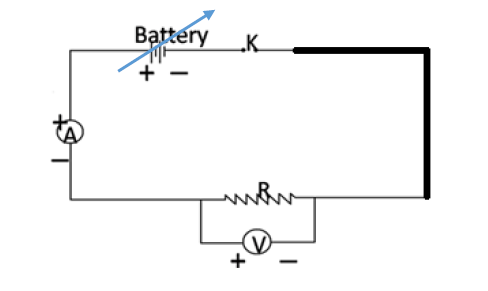 2. Set the value of electromotive force into certain voltage (electromotive force).3. You can get different readings of the current I and voltage V by varying the battery source.4. Record the value of the current through the resistance and the voltage across it.5. Repeat step 3 to get at least 6 different readings.6. Record the data in the Table.7. Plot a graph of the voltage (V) and the current (I), with V on vertical axis and (I) on horizontal axis. Draw the best straight line fit of the data.8. Determine the slope of the straight line which is the resistance R in this case.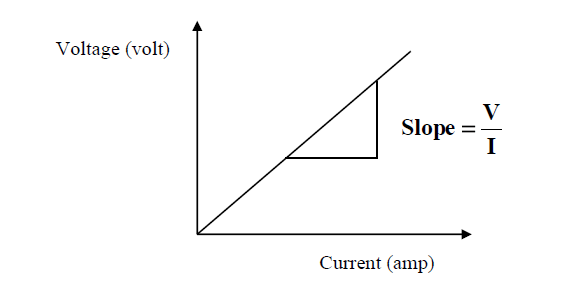                 ------------------------------------------------------------Example 1: If the resistance of an electric iron is 50 Ω and a current of 3.2 A flows through the resistance. Find the voltage between two points.Solution:If we are asked to calculate the value of voltage with the value of current I  and resistance R, we use the following formula to calculate the value of V:R = V/ I V = I × RSubstituting the values in the equation, we getV = 3.2 A × 50 Ω V = 160 VExample 2: An EMF source of 8.0 V is connected to a purely resistive electrical appliance (a light bulb). An electric current of 2.0 A flows through it. Consider the conducting wires to be resistance-free. Calculate the resistance offered by the electrical appliance.Solution:When we are asked to determine the value of resistance when the values of voltage and current are given, we cover R in the triangle. This leaves us with only V and I, more precisely V ÷ I.Substituting the values in the equation, we getR = V ÷ IR = 8 V ÷ 2 A R = 4 ΩVoltage (V)Current (A)0.100.010.230.030.360.050.420.070.520.09